Supplementary MaterialSupplementary Table 1. Descriptive statistics of the study population and mean age differences. Supplementary Table 2. Results of Independent t test for age differences between healthy donor and patient groups. 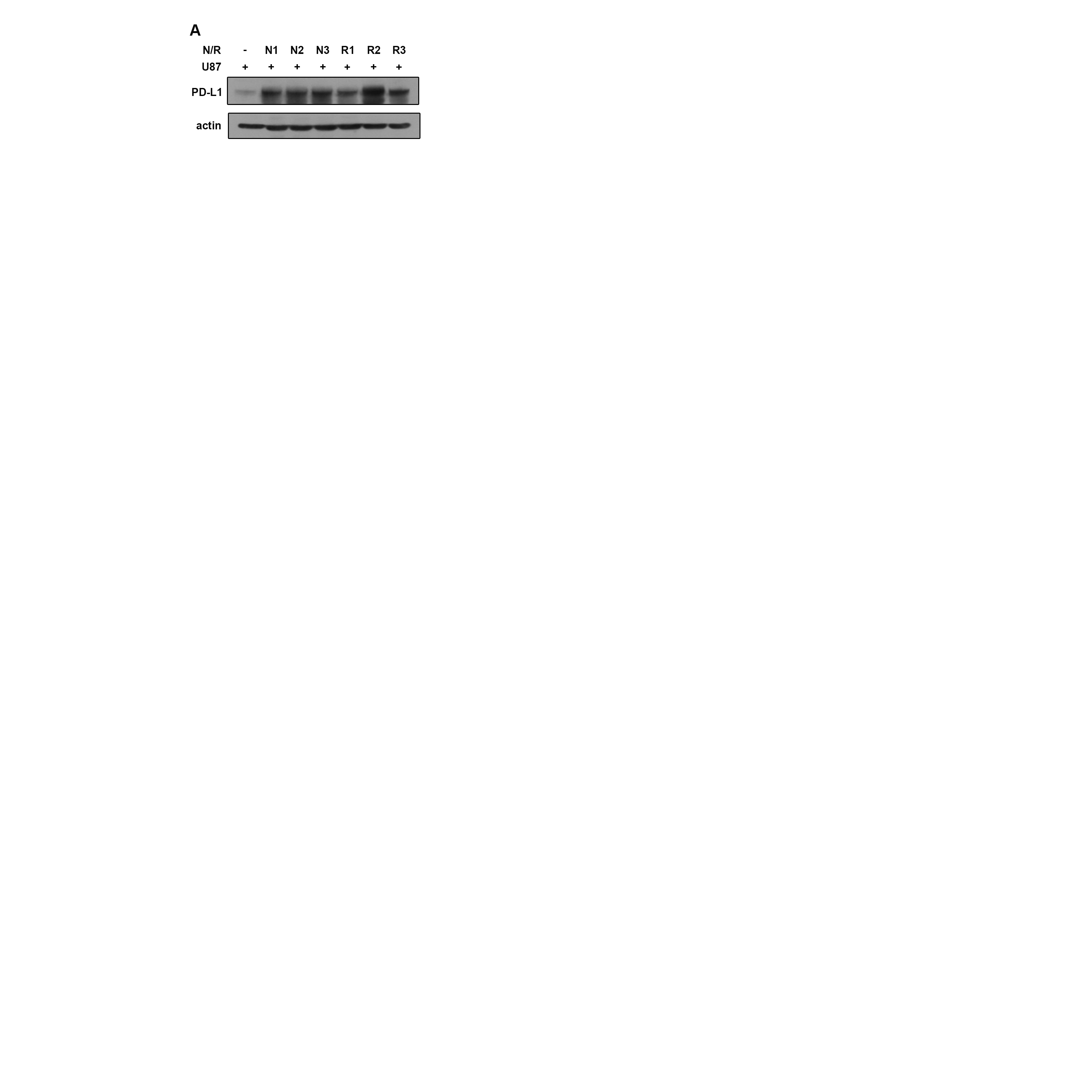 Supplementary Figure 1. CD8+ T cells of newly-diagnosed (n = 3) and recurrent (n = 3) patients enforce glioma PD-L1 expression. N = newly-diagnosed; R = recurrent. Group StatisticsGroup StatisticsGroup StatisticsGroup StatisticsGroup StatisticsGroup StatisticsG2NMeanStd. DeviationStd. Error MeanHealthy donor3646.888915.513642.58561Patient14351.874113.733821.14848Independent Samples TestIndependent Samples TestIndependent Samples TestIndependent Samples TestIndependent Samples TestIndependent Samples TestIndependent Samples TestIndependent Samples TestIndependent Samples TestIndependent Samples TestLevene's Test for Equality of VariancesLevene's Test for Equality of Variancest-test for Equality of Meanst-test for Equality of Meanst-test for Equality of Meanst-test for Equality of Meanst-test for Equality of Meanst-test for Equality of Meanst-test for Equality of Means95% Confidence Interval of the Difference95% Confidence Interval of the DifferenceFSig.tdfSig. (2-tailed)Mean DifferenceStd. Error DifferenceLowerUpperEqual variances assumed1.697.194-1.876177.062-4.929682.62781-10.11554.25618Equal variances not assumed-1.74749.799.087-4.929682.82138-10.59716.73779